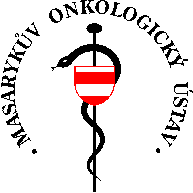 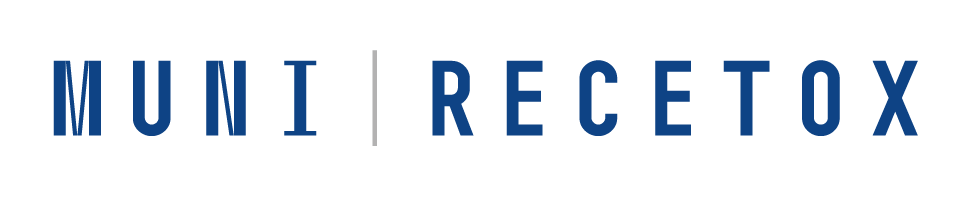 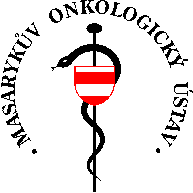 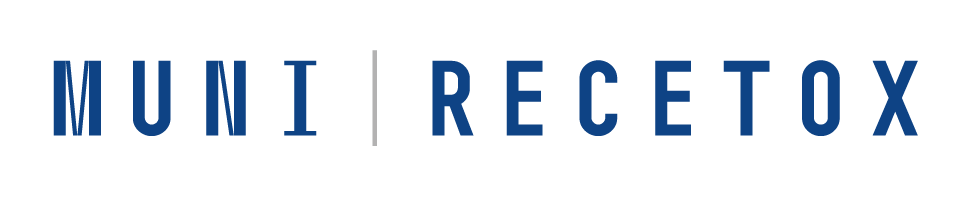 Pravidelné sledování cytotoxických léčiv - 2020V Brně dne 21.8.2020Vážené kolegyně, Vážení kolegové,Děkujeme Vám za spolupráci v předchozích kampaních a nabízíme opět možnost účastnit se pravidelného sledování hlavních zástupců nebezpečných cytotoxických léčiv (CL) v prostorách lékáren, stacionářů, lůžkových oddělení a dalších prostor nemocnic. I letos si Vás dovolujeme informovat o nadcházejících aktivitách: Koordinátorem zůstává Centrum RECETOX, Masarykova Univerzita, Brno (MU), které zajišťuje komunikaci, formality a analýzy (objednávky-fakturaci, rozesílaní potřeb pro vzorkování, sběr a zpracování vzorků), zpracování závěrečných reportů a konzultace výsledků. Garantem je Masarykův onkologický ústav, Brno (PharmDr. Lenka Doležalová - dolezalova@mou.cz).Analýzy provádíme na základě Vaší objednávky s následným vystavením faktury od nás (tj. MU), výstupem jsou dodané výsledky ve formě reportů a případné konzultace výsledků. Pokud Vaše pracoviště potřebuje uzavření vzájemné smlouvy, ozvěte se prosím, lze po domluvě uzavřít. V rámci monitoringu nabízíme stanovení důležitých markerů kontaminace cytostatiky: cyklofosfamidu (CP), 5-fluorouracilu (FU), paklitaxelu (PX) a platiny Pt (marker platinových cytostatik). Ve Vašich vzorcích budou měřena i další běžněji aplikovaná cytostatika (např. irinotecan, ifosfamid, metotrexát, gemcitabin, docetaxel, etoposid), případné vyšší kontaminace těchto nových CL ve Vašich stěrech budou uvedeny ve výsledném reportu.Cena stanovení CP+FU+PX s využitím LC-MS/MS je 2750,- Kč bez DPH za vzorekCena analýzy celkové platiny (Pt) s využitím ICP-MS je 2750,- Kč bez DPH za vzorekPři analýze všech cytostatik (CP, FU, PX a Pt) je cena 5000,- Kč bez DPH za vzorekKampaně v roce 2020:jarní kampaň (účast 12ti pracovišť) podzimní kampaň (předběžně plánujeme rozesílání vzorkovacích potřeb v týdnu od 14.9; sběr vzorků zpět do 9.10 (pátek) a reporty výsledků v polovině listopadu 2020Zkušenosti a získané výsledky z předchozích kampaní byly prezentovány v loňském roce: na XVIII International Symposium on Oncology Pharmacy Practice (ISOPP 2019, Londýn, říjen 2019); XXVIII. Kongres nemocničného lékárenství (Bratislava, říjen 2019), na Kongresu nemocničních lékárníků (Olomouc, listopad 2019), na Society of Environmental Toxicology and Chemistry Europe (květen 2020) aj.S přátelským pozdravem Lucie BláhováMgr. Lucie Bláhová, Ph.D.
RECETOX, PřF MU, Kamenice 753/5 – pavilon A29, 62500 Brno
lucie.blahova@recetox.muni.cz, tel. +420 549 494 805, mobil 605 212 496